At godkende mails sendt fra Medlemsservice, DDSVi oplever desværre ofte at mails til jer sendt fra medlemsservice går i spamfilter. Det er rigtig træls at skulle tjekke om der ligger noget der. Så vi vil forslå jer at gå ind og godkende adressen: medlem.dds.dk, så I får mails fra os.Her under er en beskrivelse på hvordan man kan godkende adressen:Outlook og hotmail. Følg denne beskrivelse og læs evt. mere på: https://support.office.com/da-dk/article/bloker-eller-tillad-indstillinger-for-u%C3%B8nsket-mail-48c9f6f7-2309-4f95-9a4d-de987e880e46Sikre afsendere er personer og domæner, som du altid ønsker at modtage mail fra. Sikre modtagere er modtagere, som du ikke vil blokere, typisk grupper, som du er medlem af. Mail fra mailadresser og domæner på din liste over sikre afsendere og modtagere sendes aldrig til mappen Uønsket mail.VIGTIGT: Den server, der hoster din postkasse, har muligvis indstillinger for filtrering af uønsket mail, der blokerer meddelelser, før de leveres til din postkasse.Føj en afsender eller et domæne til listen over sikre afsendereLog på Outlook Web App. Se Introduktion til Outlook Web App for at få hjælp.Øverst på siden skal du vælge Indstillinger  > Mail.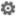 Under Indstillinger skal du vælge Bloker eller tillad.Du tilføjer en post til Sikre afsendere og modtagere ved at indtaste den mailadresse eller det domæne, du vil markere som værende sikkert i tekstfeltet Indtast en afsender eller et domæne her og derefter trykke på Enter eller vælge ikonet Tilføj  ved siden af tekstfeltet.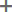 Du markerer f.eks. alle mails fra adresser, der slutter på medlem.dds.dk, som værende sikre ved at skrive medlem.dds.dkHer er en anden vejledning – godt nok gælder det ikke mails fra dem, men proceduren er den samme https://www.worldanimalprotection.dk/godkend-e-mails-fra-world-animal-protection-danmark